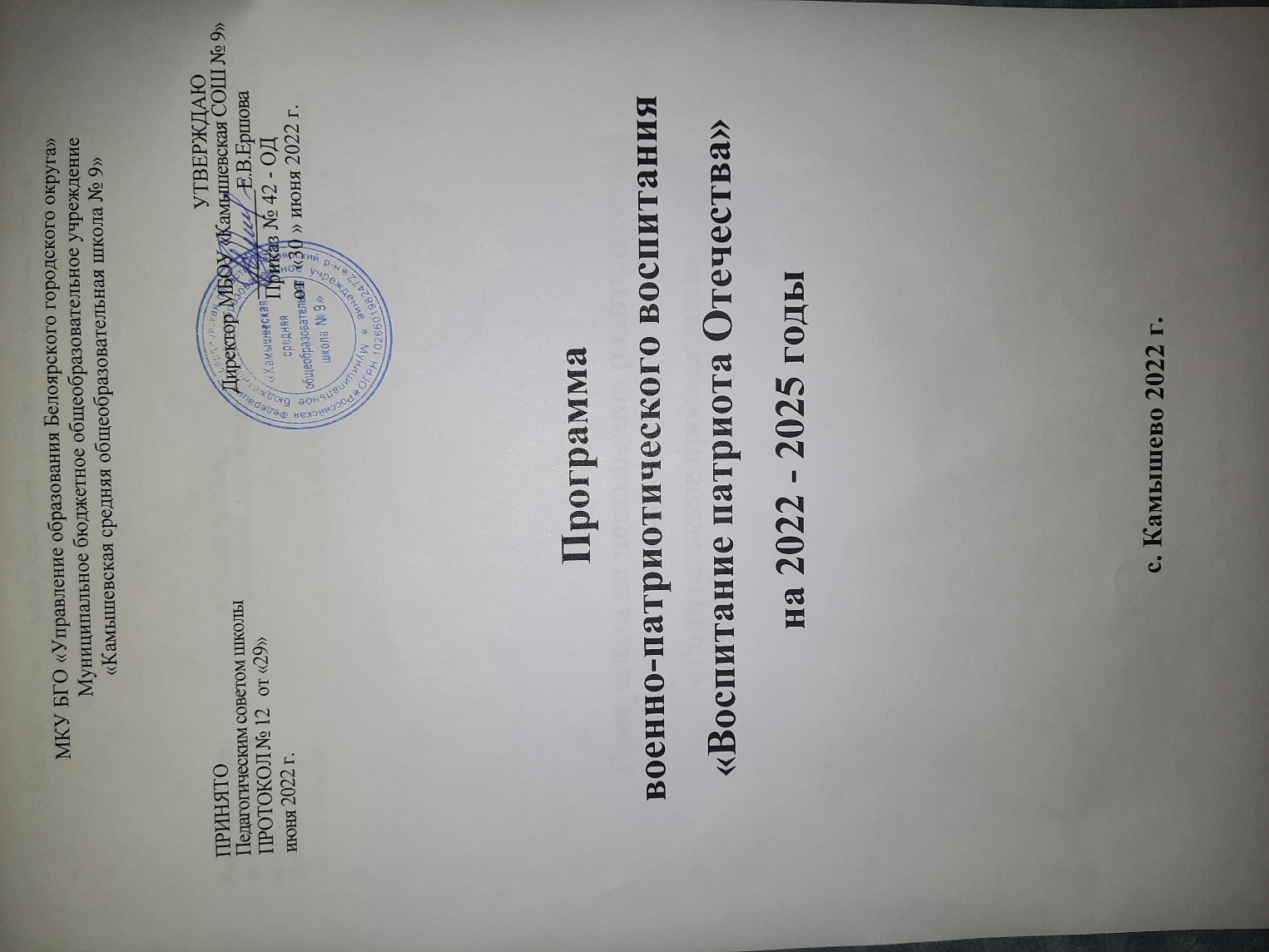 «Всякая благородная личность глубоко осознает свое кровное родство, свои кровные связи с Отечеством».В.Г. БелинскийПаспорт программыПояснительная запискаПрограмма военно – патриотического воспитания «Воспитание патриота Отечества» разработана в соответствии с Конвенцией о правах ребенка, Декларацией прав ребенка, Конституцией РФ, Федеральным законом «Об образовании в РФ», Концепцией патриотического воспитания граждан Российской Федерации. Программа определяет содержание, основные пути развития военно-патриотического воспитания в муниципальном бюджетном общеобразовательном учреждении Первомайской средней общеобразовательной школе Багаевского района и направлена на воспитание патриотизма и формирование гражданственности.Программа представляет собой определенную систему содержания, форм, методов и приемов педагогических воздействий.Программа гражданско-патриотического воспитания имеет большое значение для решения ряда воспитательных и социальных проблем.Актуальность проблемы патриотического воспитания детей и молодежи на сегодняшний день очевидна.Новые идеологические установки приводят к изменению современной школы. Эти изменения требуют нового подхода в формировании патриотического и гражданского сознания учащихся. Развивающемуся обществу нужны не только современно образованные, нравственные, предприимчивые люди, которые самостоятельно могут принимать решения в ситуации выбора, прогнозируя их возможные последствия, способы к сотрудничеству, отличающиеся мобильностью, динамизмом, конструктивностью, но и горячо любящие свою Родину, свой родной край,  способные защищать Отчизну.Педагогические ценности, анализ материалов (нормативные документы, анкеты детей, учителей, родителей ) позволяют определить образ учащегося: наш выпускник – гражданин России, способный, эффективно адаптируясь, свободно самоопределяться и самореализовываться в культурном и социальном пространстве на основе сложившейся системы ценностных ориентаций и нравственных позиций, опирающихся как на национальные, так и общечеловеческие ценности. Поэтому военно-патриотическое воспитание способствует становлению и развитию личности, обладающей качествами гражданина и патриота своей страны.Целевой блокЦель программы:создание условий для развития высокой социальной активности, гражданской ответственности, духовности, становления настоящих граждан России, обладающих позитивными ценностями и качествами, способных проявить их в созидательном процессе в интересах Отечества, обеспечения его жизненно важных интересов и устойчивого развития.Задачи программы:Формировать осознанное отношение к Отечеству, его прошлому, настоящему и будущему на основе исторических ценностей и роли России в судьбах мира:развивать гражданственность и национальное самосознание учащихся;создать условия для  реализации каждым учащимся  собственной гражданской позициичерез деятельность органов ученического самоуправления;развивать и углублять знания об истории и культуре родного края.Формировать у учащихся чувства гордости за героическое прошлое своей родины.Формировать у учащихся потребности в здоровом образе жизни, законопослушном поведении.Воспитывать у учащихся готовность к защите Отечества, действиям в экстремальных ситуациях.Активизировать работу педагогического коллектива по военному и патриотическому воспитанию. Выстроить структуру методического обеспечения функционирования системы военного и патриотического воспитания в школе и семье.На уровне начального общего образования: педагогический коллектив школы призван:заложить основные моральные ценности, нормы поведения;воспитывать чувство верности своему Отечеству через любовь к семье к своемуродному дому;помочь школьникам приобрести опыт общения и сотрудничества;сформировать первые навыки творчества на основе положительной мотивации на учение;На уровне основного общего образованияпродолжить формировать систему ценностей и установок поведения подростка;воспитывать чувство верности своему Отечеству через любовь к родному селу, людям, живущим в нем;На уровне среднего общего образованиязаложить фундамент общей образовательной подготовки школьников, необходимой для продолжения образования и выбора ими своего направления профессиональной подготовки с учетом собственных способностей и возможностей;создать условия для самовыражения учащихся в различных видах познавательно – творческой деятельности.Принципы, на которых построена программа:системный подход: предполагает скоординированную, целенаправленную работу всех общественных структур по патриотическому воспитанию школьников;адресный подход: предполагает использование особых форм и методов патриотической работы с учетом возрастных, социальных, культурных и других особенностей учащихся;подход «активности и наступательности»: предусматривает настойчивость и разумную инициативу	в	трансформации	мировоззрения	школьников	и	их	ценностных	установок,ориентированных на национальные интересы России;универсальности основных направлений патриотического воспитания, предполагающийцелостный и комплексный подход с использованием опыта прошлых поколений, национальных традиций в быту и внутрисемейных отношениях, учебе и подходах к труду, методах творчества;учета региональных условий в пропаганде патриотических идей и ценностей, означающий пропаганду идей и ценностей местного патриотизма, характеризующегося привязанностью,любовью к родному селу, улице, школе.4. Механизм реализации программы4. 1. Система программных мероприятийo Совершенствование нормативной правовой базы:Разработка циклограммы мероприятий по программе «Воспитание патриота Отечества»;Формирование ежегодного плана реализации направлений программы;Разработка положений о смотрах и конкурсах;Подготовка приказов на проведение мероприятий программы.o Развитие научно-теоретических и методических основ патриотического воспитания:Изучение и обобщение передового опыта в области патриотического воспитания для его внедрения в практику патриотической работы в МБОУ «Камышевская СОШ № 9»  Белоярского районаИспользование передовых педагогических технологий:Проектно – исследовательская деятельность;Коллективно - творческое дело;Системно-деятельностный подход в воспитании;Педагогика сотрудничества;Технология проблемного обучения;ИКТ и медиа образование;Музейная педагогика.Совершенствование процесса патриотического воспитания:Системой мер по совершенствованию патриотического воспитания в МБОУ «Камышевская СОШ № 9»  предусматривается:определение	приоритетных	направлений	работы	по	патриотическому воспитанию;совершенствование содержания патриотического воспитания;развитие форм   и   методов   патриотического   воспитания   на   основе   новыхинформационных технологий;усиление патриотической направленности в курсах гуманитарных дисциплин;обеспечение сетевого взаимодействия учреждений образования органов местного самоуправления Белоярского района в работе попатриотическому воспитанию;повышение качества функционирования как отдельных элементов системы патриотического воспитания, так и всей системы в целом;совершенствование системы управления процессом патриотического воспитания в МБОУ «Камышевская СОШ № 9».o Учебная деятельность:Патриотическое воспитание учащихся осуществляется, прежде всего, в учебном процессе. Умелое использование общеобразовательных предметов в целях патриотического воспитания служит одним из средств в осмыслении следующих понятий: патриотизм, Отечество, Родина, память, интернационализм, мужество, смелость, героизм, отвага, самопожертвование, гражданственность, Конституция государства и т.д.Работа над понятиями начинается в младших классах, а затем продолжается в курсах истории России и обществознания. Изучение истории позволяет воспитывать учащихся на героических примерах прошлых поколений Александра Невского, Д.Пожарского, К.Минина, А.Суворова, М.Кутузова, Г. Жукова, защитников Брестской крепости, Героев войны и труда, спорта, покорителей целины и строителей и др.Овладение историческими знаниями неразрывно связано с дальнейшим развитием и укреплением патриотических чувств.На уроках литературы формируются нравственные идеалы молодежи на примерах положительных героев, художественных произведений, устанавливается живая связь далекого прошлого с современностью, воспитывается чувство гордости за нашу Родину, её народ.В процессе изучения основ физики, биологии, географии, математики у учащихся формируется диалектическое понимание развития природы, учащиеся знакомятся с применением законов физики, химии, биологии в военном деле, влияние научно-технической революции на развитие военной техники, решают задачи, в содержании которых отражена военная тематика.Перспективным направлением в обучении учащихся основам военной службы является применение в учебном процессе персональных компьютеров. На занятиях по информатике возможно использование специальных обучающих программ, позволяющих развивать у учащихся такие качества, необходимые будущему воину, как быстрота реакции, навыки работы на сложной боевой технике. Кроме того, в проектной деятельности по информатике целесообразно привлекать учащихся к созданию презентаций, сайтов по военно-патриотической тематике.Большое внимание в военно-патриотическом воспитании необходимо уделять занятиям по физической культуре. Именно на этих занятиях формируются качества необходимые будущему защитнику Родины: сила, быстрота, гибкость, ловкость, выносливость, координация и точность движения.Главным итогом является выпускник-патриот, надежный будущий защитник Родины.o Внеурочная деятельность:Важное значение имеет правильный выбор наиболее эффективных форм и методов патриотической работы во внеурочное время. Этот выбор необходимо осуществлять с учетом интересов учащихся, квалификации педагогов-руководителей кружков и секций, состояния учебно-материальной базы, наличии организаций и учреждений, способных оказать необходимую помощь.Формы внеурочной деятельности:тематические классные часы;встречи с представителями правовых структур, органов правопорядка;посещение воинских частей, музеев боевой и трудовой славы;встречи с ветеранами войны и труда, воинами-афганцами, участниками чеченских событий, солдатами и офицерами срочной службы;интерактивные игры, дебаты, дискуссии по патриотическо - правовой тематике;конкурсы, викторины, конференции по данной теме;празднование Дней воинской славы;тимуровская работа;уроки мужества, военно-спортивная игра «Зарница»;митинги, литературно-музыкальные представления, концерты к знаменательным датам;участие в работе школьного музея;предметные недели; месячник по военно-патриотическому воспитанию;показ и обсуждение научно-популярных, документальных и художественных фильмов на военно-исторические темы;физкультурно-оздоровительные соревнования;походы и экскурсии по родному краю.Внеклассная деятельность:Внеклассная деятельность осуществляется через сетевое взаимодействие с общественными структурами с включением инновационных форм работы: проектной деятельности с использованием ИКТ.Работа с родителями:Среди многих условий и факторов, влияющих на развитие и воспитание учащихся, по праву ведущим является семья. В ней закладываются основы личности. Только стабильная, благополучная семья, где сохраняется преемственность поколений, царит уважение друг к другу, может воспитывать высоко нравственную личность, настоящего патриота своей страны. Пример патриотизма – жизнь и подвиг отцов и дедов, ветеранов Великой Отечественной войны. Поэтому успех в патриотическом воспитании зависит от умения педагогов работать с родителями. Работа педагога с родителями невозможно без их активного вовлечения в учебно- воспитательный процесс, в организацию и проведение различных мероприятий. Диагностирование показывает, что нет родителей, равнодушных к судьбе своих детей. Родители хотят, чтобы их ребенок был признан не только в кругу семьи, но и в обществе, а это невозможно без таких качеств, как ответственность, гражданственность, патриотизм, любовь, уважение к своему Отечеству, его традициям. Продуктивность, взаимодействия педагогов и родителей в определенной степени обусловлено оптимальным выбором приемов, методов и форм работыФормы работы:составление родословной «Пишем родословную своей семьи»;спортивные соревнования «Папа, мама, я – спортивная семья»;сбор материалов, запись воспоминаний родственников о Великой Отечественной войне - « Загляните в семейный альбом»;встречи за круглым столом «Как молоды мы были…»;родительское собрание «Нужно ли воспитывать в ребенке патриотизм»;конференции	«Слава	защитникам	Отечества»,	посвященные	Дню	защитников Отечества;проведение совместных игр «А ну-ка, мальчики!»;встреча с родителями (родственниками, выпускниками школы) – военными «Есть такая профессия – Родину защищать».Программа включает в себя следующие направления:Направление «Я и моя семья»Цель: осознание учащимися семьи как важнейшей жизненной ценности.Задачи:Воспитывать культуру семейных отношений, позитивных семейных ценностей, чувство гордости и ответственности за свою семью;Повышать педагогическую и психологическую компетенцию родителей;Создавать условия для участия родителей в воспитательном процессе.Формы: беседы, родительские собрания, родительский лекторий, индивидуальное консультирование, совместные мероприятия, игры, анкетирование, семейные праздники, часы общения.Направление «Традиции»Цель: воспитание у учащихся любви к родному селу, как к своей малой Родине.Задачи:Изучать историю родного села;Воспитывать у учащихся позицию «Традиции нашего села»;Формировать ответственность за развитие и судьбу своего родного края.Формы: тематические беседы, коллективные творческие дела, конкурсы, викторины по правовой тематике, праздники к Дням воинской славы, устный журнал, встречи с интересными людьми, акции, диспуты.Направление «Я россиянин»Цель: формирование гражданской и правовой направленности личности, активной жизненной позиции.Задачи:Воспитывать правосознание, способность к осознанию своих прав и прав другого человека;Формировать культуру проявления гражданской позиции;Формировать у учащихся систему знаний, уважения и интереса к государственным символам России.Формы: тематические беседы, коллективные творческие дела, конкурсы, викторины по правовой тематике, устный журнал, встречи с интересными людьми, акции, диспуты.Все эти направления взаимосвязаны и дополняют друг друга. Комплекс программных мероприятий предусматривает их воплощение в жизнь через:Региональный компонент с рассмотрением гражданской тематики.Систему тематических бесед, творческих встреч и внеклассных воспитательных мероприятий.Участие в тематических конкурсах, выставках.Активное сотрудничество с социумом и общественными организациями.Информационное обеспечение в области патриотического воспитания:Системой мер по информационному обеспечению в области патриотического воспитания предусматривается:создание	условий	для	более	широкого	участия	средств	массовой	информации, ученического самоуправления (школьная газета) в пропаганде патриотизма;поддержка и содействие расширению патриотической тематики в средствах массовой информации;расширение информационного пространства через школьный сайт.2. Содержание управления системой патриотического воспитания в МБОУ «Камышевская СОШ № 9»:анализ, оценка, прогнозирование и моделирование состояния процесса патриотическоговоспитания в школе с учетом тенденций общественного развития;определение и постановка текущих и перспективных задач воспитательной деятельности;научно обоснованное планирование патриотического воспитания; подбор, обучениекадров;мониторинг состояния и действенности воспитательной работы и систематическое информирование о ходе реализации задач патриотического воспитания;своевременная корректировка системы воспитательных воздействий; научная организациятруда классных руководителей и обеспечение их прогрессивными методами и технологиямивоспитательной работы.3. Поэтапная реализация содержания программыХарактеристика основных ресурсов реализации программы         Интеллектуальные:Учитель школы – творческий исследователь, владеющий методиками индивидуального и дифференцированного обучения, решает проблемы развивающего обучения, участвующий в разработке интегрированных уроков. Он является одновременно и воспитателем, так как способен составить программу духовного роста ребёнка, помочь в развитии индивидуальности каждого, владеет культурой общения и создаёт гуманистические отношения с учениками.Координатор программы – заместитель директора по воспитательной работе, курирует поисковую работу, деятельность по выпуску школьных газет.Соисполнители программы:педагогический коллектив школы;ветераны Великой Отечественной войны и труда, ветераны-педагоги;родители.Технические:Материально-техническая база позволяет создать условия, необходимые для реализации данной программы:учебные кабинеты,компьютерные классы,библиотеки,спортивные залы,спортивные площадки,компьютерное и мультимедийное оборудование;Интернет;электронная почта.Информационно-аналитические:организация выставок по проблемам патриотического воспитания в школьной библиотеке;организация информационных стендов;издание школьных газет.Диагностика эффективности содержания деятельностиНаличие плана воспитательной работы по данному направлению.	Система	мониторинга	результатов	воспитания	(использование	педагогических диагностик).Участие в творческой работе по проблемам патриотического воспитания.Объективные статистические показатели: участие (результаты) учащихся ОУ в школьных, муниципальных,	региональных	и	иных	конкурсах	и	проектах	по	гражданско-патриотическому воспитанию..Оценка эффективности реализации программы.Прогнозируемый результатОценка результативности реализации Программы осуществляется на основе системы объективных критериев, которые определяют духовно-нравственные и количественные параметры.Духовно-нравственные параметры:сохранение и развитие чувства гордости за свое Отечество и историю родного края;формирование позиции гражданина-патриота России;стремление к физическому совершенству и здоровому образу жизни;готовности к защите Отечества;гуманистическое отношение к окружающему миру. Количественные параметры:волонтерское движение (численность учащихся);историко-патриотические стенды и выставки;выступления и беседы на патриотическую тему;участие в мероприятиях и акциях по работе с ветеранами;шефство за памятниками и захоронениями участников войны;проведение фестивалей, конкурсов по патриотической тематике;организация военно-спортивных игр и туристско-краеведческих слетов;оформление	школьных	газет,	информационных	бюллетеней	патриотической направленности.Результативность реализации Программы измеряется стремлением школьников к выполнению военно-патриотического долга во всем многообразии его проявления, их умением и желанием сочетать общественные и личные интересы, реальным вкладом, вносимым в дело процветания Отечества.ПРИЛОЖЕНИЕМероприятия МБОУ «Камышевская СОШ № 9»по реализации программы военно - патриотического воспитания«Воспитание Патриота Отечества» на 2022– 2025 годыРазделы паспорта ПрограммыСодержание разделов ПрограммыНазвание программыПрограмма военно- патриотического воспитания учащихся Муниципального бюджетного общеобразовательного учреждения «Камышевская средняя общеобразовательная школа № 9» Белоярского района«Воспитание патриота Отечества» на 2022 – 2025 годыСроки реализации ПрограммыI этап: проектно-организационный – 2022 год II этап: практический - 2023- 2024 годыIII этап: аналитический – 2025 годСодержание ПрограммыПаспорт программыПояснительная запискаЦелевой блокМеханизм реализации программыДиагностика эффективности содержания деятельностиОценка эффективности реализации программы. Прогнозируемый результатАннотация ПрограммыПрограмма патриотического воспитания «Воспитание патриота Отечества» на 2022 - 2027 годы составлена с учетом конкретных условий школы, особенностей ученического коллектива, возрастных и индивидуальных особенностей детей.Программа рассчитана на учащихся младшего, среднего и старшего школьного возраста.Программа дает возможность объединить различные виды деятельности детей: познавательную, трудовую, краеведческую, поисковую, направленные на усвоение школьниками патриотических, гражданских, нравственных понятий и норм поведения, на приобретение умений и навыков.Программа основана на реализации разнообразных детских интересов, творческого потенциала школьников, развитии в каждом ребенке стремлений стать лучше, знать больше, преодолеть себя, столкнувшись с трудностями; на сотрудничество ребят, сверстников разного возраста и взрослых при подготовке общественно-полезных дел.В программе созданы условия для развития творческих, индивидуальных способностей и роста личности ребенка.Предполагаемый результатКонечным результатом функционирования системы патриотического воспитания должны стать духовный и культурный подъем учащихся, высокая гражданская позиция, патриотическое сознание учащихся себя как россиян, определяющих будущее России:в	познавательной	сфере:	развитие	интеллектуального	потенциала, творческих сил;в историко – краеведческой: осознание ответственности за судьбу своей малой Родины, страны, формирование гордости за сопричастность к деяниям предыдущих поколений;в социальной: способность к самореализации в пространстве российского государства, формирование активной жизненной позиции; знание и соблюдение норм правового государства;в духовно-нравственной сфере: осознание обучающимися высших ценностей, идеалов, ориентиров, способность руководствоваться ими впрактической деятельности.Деятельность по созданию системы патриотического воспитанияУчастники деятельностиСрокиI этап (проектный)I этап (проектный)I этап (проектный)1. Создание и программирование работы творческой группыадминистрация, педагоги, учащиесясентябрь 2022 г.2. Обсуждение и утверждение программы на заседаниях малых педагогических Советов МБОУ «Камышевская СОШ № 9»  администрация, педагогисентябрь 2022 г.3. Изучение научно-методической литературыадминистрация, учителясентябрь-декабрь 2022г.4. Организация работы семинара по теории и практике патриотического воспитанияадминистрациясентябрь- декабрь2022 г.сентябрь- декабрь2022 г.5. Кадровое обеспечение реализации программы по патриотическому воспитанию школьниковадминистрациясентябрь-декабрь 2022 г.сентябрь-декабрь 2022 г.II этап (практический)II этап (практический)II этап (практический)II этап (практический)1. Разработка мониторинга развития личностиадминистрация, учителя2022–2024 г.2022–2024 г.2. Обновление содержания образования и способоввоспитательной деятельности по обеспечению развития личности школьникаадминистрация, педагоги2022–2024 г2022–2024 г3. Ежегодный анализ эффективности программыЗам.директора по ВР2022–2024 г2022–2024 г4. Проведение на базе школы праздников, семинаров, выставок, заседаний, конкурсов, фестивалейадминистрация, учителя, учащиеся2022–2024 г2022–2024 г5. Обобщение педагогического опыта по патриотическому воспитанию школьниковадминистрация, руководители МО2022-2024г.2022-2024г.6. Обсуждение на педсоветах проблем, связанных с обновлением содержания воспитания учащихсяадминистрация, учителяЕжегодно, МартЕжегодно, Март8. Организация поисковой работы по сбору материалов о выпускниках школы МБОУ «Камышевская СОШ № 9»  бойцах «горячих точек»администрация, кл. руководители,учащиеся2022-2024г.2022-2024г.9. Формирование гражданско-патриотической позиции учащихся через систему традиционных дел:экскурсии по родному краю и городам России;фестиваль гражданско-патриотической песни;выставки рисунков «Мой край», «Армия и профессия военного глазами детей»; «Война глазами детей» и др.праздники «День знаний», «День защитника Отечества»,«Салют, Победа», «Последний звонок»игра «Зарница» и др.администрация, кл. руководители2022-2024г.2022-2024г.III этап (аналитический)III этап (аналитический)III этап (аналитический)III этап (аналитический)1. Создание банка инновационных технологий патриотического воспитания и обучения школьников.администрация, учителяадминистрация, учителя2025г.2. Обобщение опыта эффективных форм сотрудничествавсех субъектов образовательного сообщества в рамках патриотического воспитанияадминистрация,руководители МО, учителяадминистрация,руководители МО, учителя2025г.3. Подготовка диагностико-аналитических материалов об итогах реализации программыадминистрация, учителяадминистрация, учителя2025г.4. Проектирование перспективных путей и способов дальнейшего развития ОУадминистрацияадминистрация2025г.№Название мероприятийСрок исполненияответственныеРазработка мероприятий, направленных на патриотическое воспитание в урочное времяРазработка мероприятий, направленных на патриотическое воспитание в урочное времяРазработка мероприятий, направленных на патриотическое воспитание в урочное времяРазработка мероприятий, направленных на патриотическое воспитание в урочное время1Проведение уроков в библиотеке школы, в сельской библиотеке, районных музеяхежегодноБиблиотекарь,учитель истории, кл. руководители2Проведение интегрированных уроков истории, ОБЖ, литературы и ИЗО по патриотической тематикеежегодноУчителя истории, литературы, ИЗО3Предметные недели истории, литературы, ОБЖ, физкультурыежегодноУчителя истории, литературы, ОБЖ,физкультуры4Проведение конкурсов на лучший реферат, сочинение, рассказ, стихотворениеежегодноУчителя истории, литературыВнеурочная деятельность как условие воспитание патриотизма у школьниковВнеурочная деятельность как условие воспитание патриотизма у школьниковВнеурочная деятельность как условие воспитание патриотизма у школьниковВнеурочная деятельность как условие воспитание патриотизма у школьниковПроведение массовых школьных мероприятийПроведение массовых школьных мероприятийПроведение массовых школьных мероприятийПроведение массовых школьных мероприятий1.Мероприятия, посвященные Победе в Великой Отечественной войнеежегодноЗаместитель директора по ВР2Мероприятия, посвященные Дню защитникаОтечестваежегодноЗаместительдиректора по ВР3Мероприятия, посвященные воинам - интернационалистамежегодноУчитель истории4.Организация встреч школьников с бывшимивоеннослужащимиежегодноКл. руководители5Создание выставочных экспозиций: «Они сражались за Родину», «Никто не забыт и ничто не забыто»ежегодноЗаместительдиректора по ВР, учитель истории6Проведение смотров песни и строяежегодноУчитель физкультуры7Привлечение родителей к проведению общешкольных мероприятийежегодноЗаместитель директора по УВР, Заместительдиректора по ВР8Проведение операции «Забота»:поздравление ветеранов войны и труда; тимуровская работа .ежегодноЗаместитель директора по ВР9Встреча с ветеранами войны и героями тылаежегодноЗаместительдиректора по ВР, совет ветеранов10Участие в районной игре «Зарница»ежегодноКл. руководители, учительфизкультуры11Классные часы, беседы, лекции, утренники, праздники на военно-патриотические темы.ежегодноКлассные руководителиФизкультурно-оздоровительная и военно-спортивная деятельностьФизкультурно-оздоровительная и военно-спортивная деятельностьФизкультурно-оздоровительная и военно-спортивная деятельностьФизкультурно-оздоровительная и военно-спортивная деятельность1Проведение Дня здоровьяежегодноУчитель физкультуры,2Проведение соревнований по мини-футболу, волейболу, баскетболуежегодноУчитель физкультуры3Проведение первенства по легкой атлетике, лыжнымежегодноУчительгонкамфизкультуры4Участие в районных соревнованияхежегодноУчитель физкультурыКраеведениеКраеведениеКраеведениеКраеведение1Мероприятия, посвященные дню освобождения от немецко-фашистских захватчиковЯнварь- февральЗаместитель директора по ВР2Встречи с интересными людьмиежегодноЗаместитель директора по ВР3Проведение конкурсов сочинений, рисунков, викторин на темы «Моя родословная», «Край родной»ежегодноУчителя русскогоязыка и литературы Учителя ИЗО4Организация походов по родному краюежегодноКлассные руководители Учительфизкультуры5Создание альбомов о родном краеежегодноКлассные руководителиМетодическое обеспечениеМетодическое обеспечениеМетодическое обеспечениеМетодическое обеспечение1Создание видеофонда для проведения классных часовежегодноЗаместитель директора по ВР2Разработка сценариев традиционных школьныхпраздниковежегодноЗаместительдиректора по ВР3Разработка положений о различных спортивных соревнованияхежегодноЗаместитель директора по ВР4Освещение опыта работы школы в средствахмассовой информацииежегодноРедактор школьнойгазеты5Освещение итогов мероприятий в наглядной агитацииежегодноОтветственные за мероприятие6Подведение итогов реализации программыЕжегодно -июньЗаместительдиректора по ВР